Publicado en Mobile World Centre, Barcelona el 30/01/2015 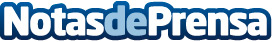 Segundo Mobile Business Club Barcelona en el Mobile World Centre del 4 de febreroEl Mobile Business Club (MBC) es un líder en B2B online y eventos para la industria móvil. Próximo evento el miércoles 4 de febreroDatos de contacto:Lars GehrmannCEO Leverage IQ GroupNota de prensa publicada en: https://www.notasdeprensa.es/segundo-mobile-business-club-barcelona-en-el_1 Categorias: Telecomunicaciones Marketing Eventos Dispositivos móviles http://www.notasdeprensa.es